Muster: „Unfallbericht“Dieses Muster ist standardisiert und dient lediglich als grober Anhaltspunkt. Ein speziell auf Ihren Fall zugeschnittenes Dokument kann nur ein erfahrener Rechtsexperte erstellen.Achtung: Bitte löschen Sie diesen Hinweis bzw. versenden Sie ihn nicht, er dient nur zu Ihrer Information. In unserer Erstberatung auf https://www.klugo.de/erstberatung  erhalten Sie detailliertere Informationen in Bezug auf Ihren individuellen Fall.So gehen Sie richtig vor: Der Unfallbericht entspricht dem Modell des Comité Européen des Assurances (CEA). Er ist für alle Autounfälle brauchbar. Wie ist der Unfallbericht auszufüllen? Am Unfallort 1. Füllen Sie zwei Unfallberichte aus, einen für Sie, einen für Ihren Unfallgegner. Es spielt keine Rolle, wer die Formulare liefert oder ausfüllt. Schreiben Sie mit Kugelschreiber. Beachten Sie beim Ausfüllen des Unfallberichts folgendes: • Beziehen Sie sich bei der Antwort auf die Fragen
a) gemäß Ziff. 8 auf Ihre Versicherungsdokumente (Police oder Grüne Karte) und
• b) gemäß Ziff. 9 auf Ihren Führerschein.
• Bezeichnen Sie genau den Punkt des Zusammenstoßes (Ziff. 10).
• Notieren Sie sich den Namen und Anschrift von Beteiligten Verletzten (Ziff. 3).
• Bezeichnen Sie mit einem Kreuz jene Tatbestände (1-17), die auf Ihren Unfall zutreffen (Ziff. 12), und geben Sie am Schluss die Zahl der von Ihnen bezeichneten Felder an.
• Zeichnen Sie eine Unfallskizze (Ziff. 13). 2. Nennen Sie Unfallzeugen, insbesondere bei Meinungsverschiedenheiten. 3. Unterschreiben Sie die Unfallberichte, und lassen Sie sie auch durch den anderen Fahrzeugführer unterzeichnen. Zu Hause • Vergessen Sie nicht anzugeben, wo und wann Ihr Fahrzeug durch den Sachverständigen besichtigt werden kann (Ziff. 14).
• Verändern Sie auf keinen Fall den Unfallbericht.
• Übersenden Sie das Formular unverzüglich Ihrer Versicherungsgesellschaft. Spezialfälle • Besitzt der andere Unfallbeteiligte das gleiche (vom Comité Européen des Assurances genehmigte) Formular, aber in einer anderen Sprache, so denken Sie daran, dass die Formulare gleich sind und die einzelnen Fragen denselben Inhalt haben. Zu diesem Zwecke sind die einzelnen Fragen nummeriert. • Das vorliegende Formular dient auch für Unfälle ohne Drittschäden, bei Kaskoversicherungen zum Beispiel bei Sachschaden am eigenen Fahrzeug sowie bei Schäden durch Diebstahl und Feuer. 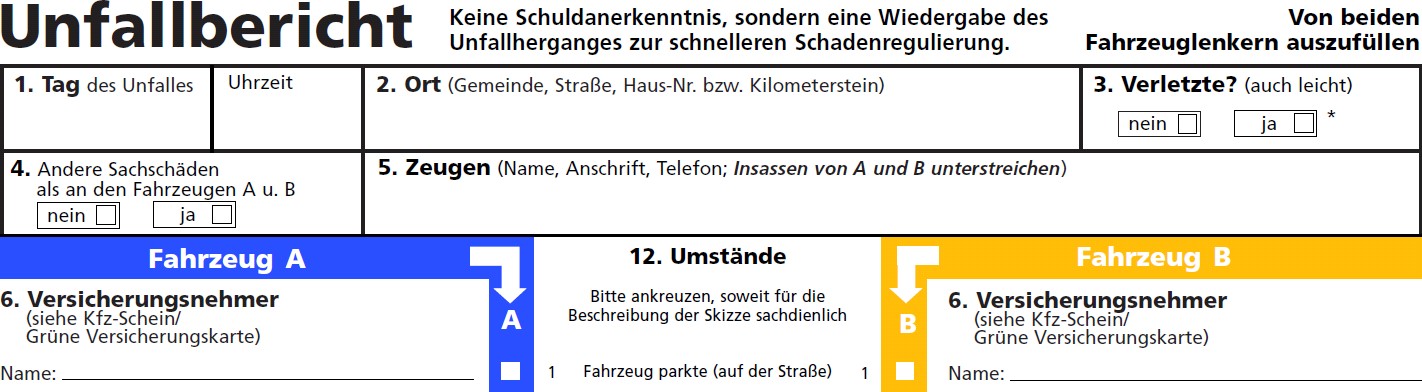 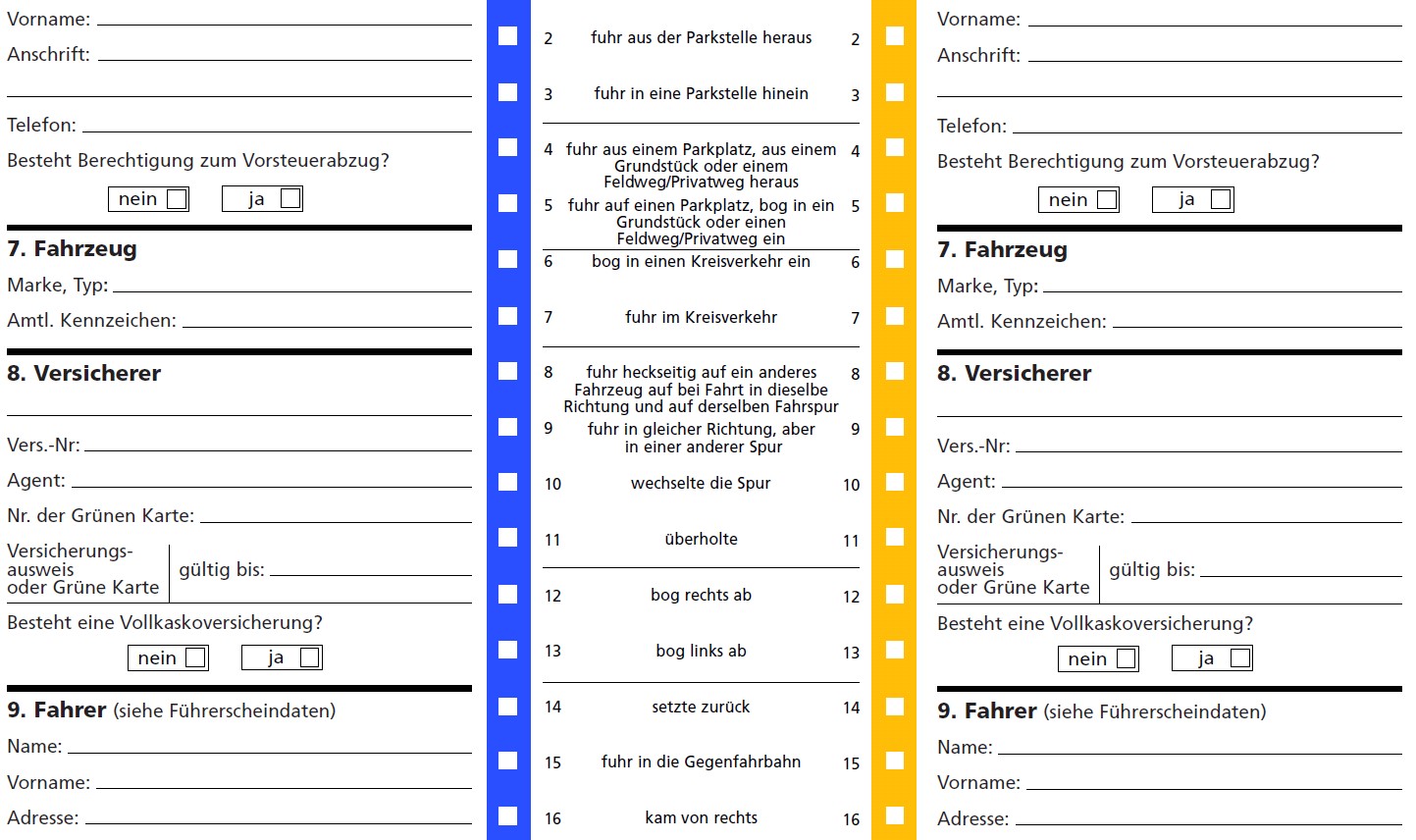 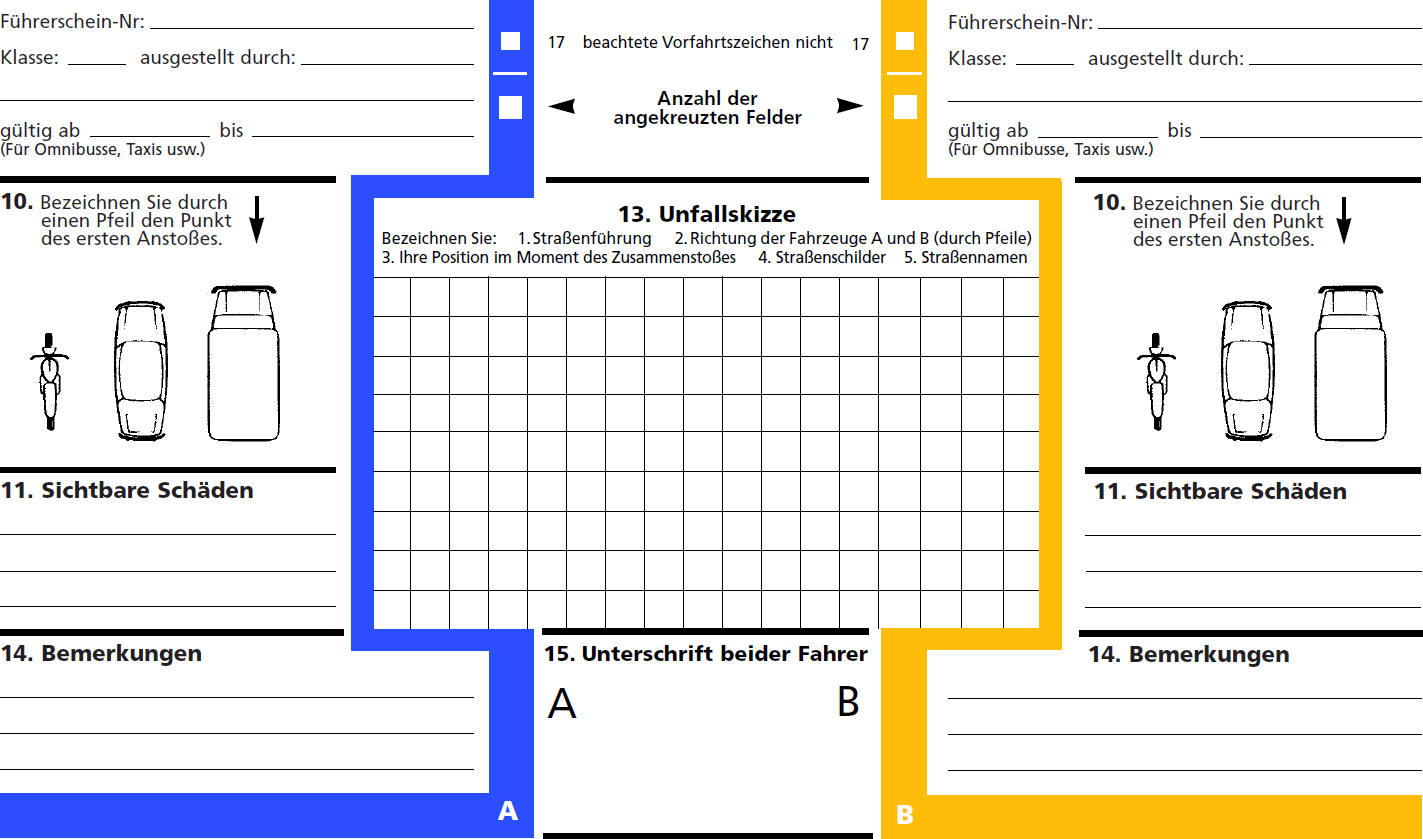 